Sveti Nikola u našoj ŠkoliS prvim danima prosinca Sveti Nikola unese najviše radosti i uzbuđenja među naše najmlađe učenike. Tako je bilo i za ovogodišnjeg sveca, zaštitnika pomoraca, djece i putnika namjernika, Svetog Nikole.Nakon ranojutarnjeg buđenja i veselog otkrivanja sadržaja svojih pomno očišćenih čizmica, najmlađe učenike čekalo je u školi još mnogo iznenađenja. Učenici vjeronaučne radionice u prigodnom su programu darivali svoje prijatelje recitacijama, igrokazom, pjesmom. U veselom i vedrom raspoloženju učenici su pažljivo poslušali program i prisjetili se priče o najdražem prosinačkom svecu. Najviše su uživali pjevajući mu pjesmu uz pratnju na gitari vjeroučiteljice Ljiljane Matijević. Svi su učenici na kraju predstave darivani slatkišima u ručno izrađenim kartonskim čizmicama raznih boja. Razdragani učenici zahvalili su vjeroučiteljici Ljiljani na trudu i pravom nikolinskom raspoloženju u školi.Za učenike od 1. do 6. razreda organizirana je predstava Rođenje. Poznati zagrebački glumac Dražen Šivak bez rekvizita, naglašenom mimikom, gestama, pokretima i glasom ispričao je učenicima Priču o dobrom stablu, a zatim izveo predstavu Rođenje. Predstava Rođenje priča je o devet mjeseci koji prethode rođenju djeteta. Učenici su se nasmijali i naučili ponešto iz područja prirode i biologije.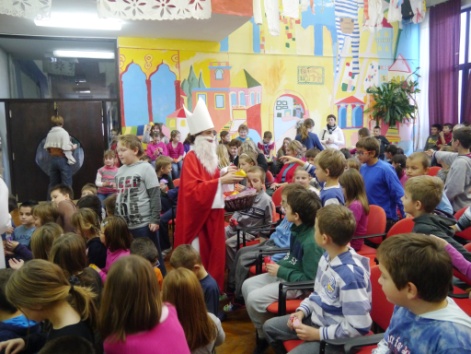 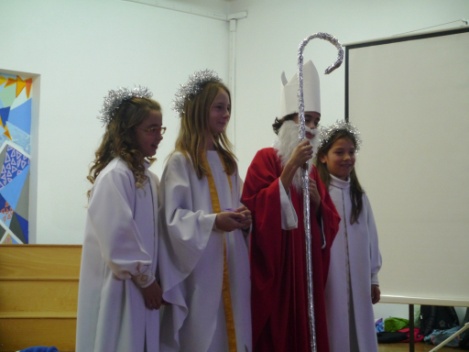 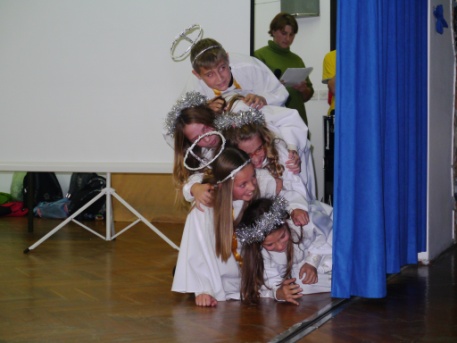 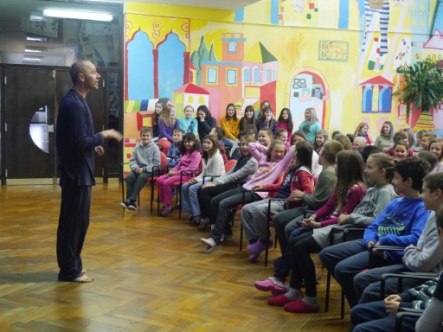 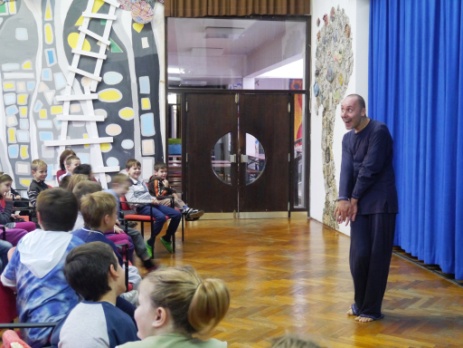 